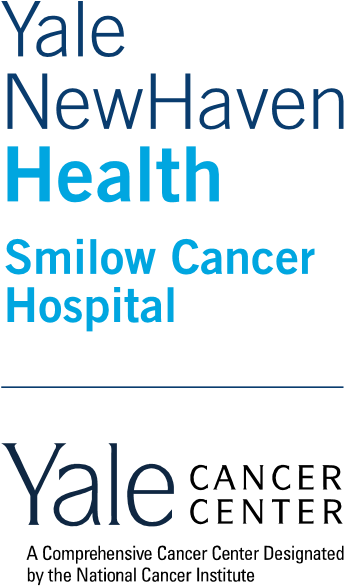 ASCO Meeting 2021 Participation Oral Abstract Session Symptoms and SurvivorshipDiscussant: Tara B. Sanft, MDSession Available: June 4; 9:00 AMEducation SessionsThe Way of the Future: Personalizing Treatment Plans Through TechnologyChair: Lajos Pusztai, MD, PhDSession Available: June 4; 9:00 AMASCO/American Association of Cancer Research (AACR) Joint Session: HER-2/Neu Alterations–Using Biology to Drive Therapeutic Options in Cancers of the Breast, Gut, and BeyondSpeaker: Patricia LoRusso, DOBroadcast: June 7; 11:30 AMCheckpoint Inhibitor–Based Therapies: New Immuno-Oncology Targets and Resistance MechanismsChair: Kurt A. Schalper, MD, PhDBroadcast: June 5; 5:00 PMPanel DiscussionsNovel Opportunities for Interdisciplinary Care and Teleconsults in the Era of Digital HealthSpeaker: Nadine Housri, MDSession Available: June 4; 9:00 AMTreatment Conundrums in the Global Setting: The Critical Contribution of Molecular Testing to Cost-Effective Targeted TherapiesPanelist: Anees B. Chagpar, MD, MPH, MBA, MSc, MA, FACS, FRCS, FASCOSession Available: June 4; 9:00 AMPoster SessionsBreast Cancer—Local/Regional/AdjuvantCharacterization of the tumor immune microenvironment of triple negative breast cancer (TNBC) patients who self-identify as African American (AA) or non-African American (NonAA).Authors: Kim Blenman, Michal Marczyk, Tao Qing, Tess O’Meara, Vesal Yaghoobi, Vasiliki Pelekanou, Yalai Bai, Emily Reisenbichler, Xiaotong Li, Vignesh Gunasekharan, Eiman Y Ibrahim, David L. Rimm, Lajos Pusztai, Kimberly ColeAbstract: 564Session Available: June 4; 9:00 AMBreast Cancer—Local/Regional/AdjuvantTreatment Efficacy Score (TES), a continuous residual cancer burden-based metric to compare neoadjuvant chemotherapy efficacy between trial arms in the I-SPY 2 trial.Authors: Michal Marczyk, Anna Mrukwa, Christina Yau, Denise M. Wolf, Laura van ‘t Veer, Laura Esserman, William Fraser Symmans, Lajos PusztaiAbstract: 587Session Available: June 4; 9:00 AMDevelopmental Therapeutics—ImmunotherapyFirst-in-human, phase I study of PF-06753512, a vaccine-based immunotherapy regimen (PrCa VBIR), in biochemical relapse (BCR) and metastatic castration-resistant prostate cancer (mCRPC).Authors: Karen A. Autio, Celestia S. Higano, Luke T. Nordquist, Leonard Joseph Appleman, Tian Zhang, Xinhua Zhu, Hani M. Babiker, Nicholas J. Vogelzang, Sandip Prasad, Michael Thomas Schweizer, Stephane Billotte, Joseph Binder, Nora Cavazos, Ruifeng Li, Kam Chan, Helen Cho, Michael Dermyer, Robert Hollingsworth, Kenneth Alan Kern, Daniel P. PetrylakAbstract: 2612Session Available: June 4; 9:00 AMDevelopmental Therapeutics—Molecularly Targeted Agents and Tumor BiologyDynamics of circulating tumor DNA in patients with advanced solid tumors treated with cediranib and olaparib.Authors: Yiduo Hu, Azeet Narayan, Julia Wolfe, Dennis Vu, Trinh Thi, Chaitanya Kantak, S. Percy Ivy, Joseph Paul Eder, Patricia LoRusso, Joseph W. Kim, Abhijit PatelAbstract: 3035Session Available: June 4; 9:00 AMGenitourinary Cancer—Kidney and BladderQuality of life, functioning, and symptoms in patients with previously treated locally advanced or metastatic urothelial carcinoma from EV-301: A randomized phase 3 trial of enfortumab vedotin versus chemotherapy.Authors: Ronac Mamtani, Jonathan E. Rosenberg, Thomas Powles, Guru P. Sonpavde, Yohann Loriot, Ignacio Duran, Jae-Lyun Lee, Nobuaki Matsubara, Christof Vulsteke, Daniel Castellano, Srikala S. Sridhar, Helle Pappot, Begoña P. Valderrama, Howard Gurney, Jens Bedke, Michiel Simon Van Der Heijden, Chunzhang Wu, Zsolt Hepp, Caroline McKay, Daniel P. PetrylakAbstract: 4539Session Available: June 4; 9:00 AMGynecologic CancerDefective mismatch repair associated mutational signatures, a prognostic and predictive biomarker in endometrial cancer.Authors: Yifan Emily Chang, Naomi N Adjei, Wafa Khadraoui, Gary AltwergerAbstract: 5528	Session Available: June 4; 9:00 AMHead & Neck CancerEfficacy and toxicity of weekly paclitaxel, carboplatin, and cetuximab as induction chemotherapy or in cases of metastases or relapse for head and neck cancer in elderly or frail patients.Authors: Rebecca Forman, Aarti K. Bhatia, Barbara BurtnessAbstract: 6042	Session Available: June 4; 9:00 AMHead & Neck CancerQuantitative immunofluorescence and mRNA analysis of immune-related biomarker groups in matched paired tumor samples from OPHELIA window study in head and neck squamous cell carcinoma (HNSCC).Authors: Amanda Psyrri, Myrto Moutafi, Georgia-Angeliki Koliou, George Papaxoinis, Niki Gavrielatou, Panagiota Economopoulou, Ioannis Kotsantis, Maria Gkotzamanidou, Maria Anastasiou, Dimitrios G. Pectasides, Aileen Fernandez, Vesal Yaghoobi, Saba Shafi, Ioannis Vathiotis, Thazin I Aung, Stavros Gkolfinopoulos, Periklis Foukas, George Fountzilas, David L. RimmAbstract: 6064	Session Available: June 4; 9:00 AMHealth Services Research and Quality ImprovementAccessibility of Telehealth services for cancer care at cancer hospital in the United States.Authors: Victoria A. Marks, Walter R. Hsiang, James Nie, Waez Umer, Afash Haleem, Bayan Galal, Irene Pak, Dana Kim, Patrick Aloysius Kenney, Michael S. LeapmanAbstract: 6535	Session Available: June 4; 9:00 AMHealth Services Research and Quality ImprovementAccess to cancer care for Medicaid patients at cancer hospitals in the United States.Authors: Victoria A. Marks, Walter R. Hsiang, James Nie, Matthew Buck, Patrick C Demkowicz, Waez Umer, Afash Haleem, Bayan Galal, Irene Pak, Dana Kim, Patrick Aloysius Kenney, Michael S. LeapmanAbstract: 6548	Session Available: June 4; 9:00 AMHealth Services Research and Quality ImprovementPost-intervention lung cancer screening compliance among internal medicine resident physicians at a primary care clinic in Hartford, Connecticut.Authors: Michael S. Leapman, Michaela Ann Dinan, Saamir Pasha, Samuel L. Washington, Xiaomei Ma, Cary Philip GrossAbstract: 6554	Session Available: June 4; 9:00 AMHealth Services Research and Quality ImprovementMediators of racial disparity in the use of prostate MRI.Authors: Nerea Lopetegui-Lia, Daniel Condit, Gian Carlo Castor Lima, Dimitrios Drekolias, Jasmin Hundal, Syed Imran Mustafa Jafri, James VredenburghAbstract: 6569	Session Available: June 4; 9:00 AMHematologic Malignancies—Leukemia, Myelodysplastic Syndromes, and AllotransplantPredictors of hypomethylating agent discontinuation among patients with higher-risk myelodysplastic syndromes.Authors: Amer Methqal Zeidan, Namita Joshi, Hrishikesh Kale, Wei-Jhih Wang, Shelby Corman, Kala Hill, Tehseen Salimi, Robert S. EpsteinAbstract: 7043	Session Available: June 4; 9:00 AMHematologic Malignancies—Leukemia, Myelodysplastic Syndromes, and AllotransplantOutcomes of allogeneic hematopoietic cell transplantation in patients with myelofibrosis: A systematic review and meta-analysis.Authors: Jan Philipp Bewersdorf, Amar Sheth, Shaurey Vetsa, Alyssa Grimshaw, Smith Giri, Nikolai Alexandrovich Podoltsev, Lohith Gowda, Roni Tamari, Martin S. Tallman, Raajit Rampal, Amer Methqal Zeidan, Maximilian StahlAbstract: 7045	Session Available: June 4; 9:00 AMHematologic Malignancies—Leukemia, Myelodysplastic Syndromes, and AllotransplantPhase 3 VERONA study of venetoclax with azacitidine to assess change in complete remission and overall survival in treatment-naïve higher-risk myelodysplastic syndromes.Authors: Amer Methqal Zeidan, Jacqueline Suen Garcia, Pierre Fenaux, Uwe Platzbecker, Yasushi Miyazaki, Zhi-Jian Xiao, Ying Zhou, Kiran Naqvi, Steve Kye, Guillermo Garcia-ManeroAbstract: TPS7054	Session Available: June 4; 9:00 AMLung Cancer—Non-Small Cell Local-Regional/Small Cell/Other Thoracic CancersAnalysis of homologous recombination DNA repair gene mutation status in patients with metastatic small cell lung cancer treated with cediranib and olaparib on NCI 9881 study.Authors: Joseph W. Kim, Marc R. Radke, Navid Hafez, Hatem Hussein Soliman, Siqing Fu, Shumei Kato, Primo “Lucky” N. Lara, Ulka N. Vaishampayan, Albiruni Ryan Abdul Razak, Dana Backlund Cardin, Pamela N. Munster, Joseph Paul Eder, Yu Shyr, S. Percy Ivy, Patricia LoRusso, Elizabeth M. SwisherAbstract: 8563	Session Available: June 4; 9:00 AMLung Cancer—Non-Small Cell MetastaticBrigatinib (BRG) in ALK+ crizotinib (CRZ)-refractory non-small cell lung cancer (NSCLC): Final results of the phase ½ and phase 2 (ALTA) trials.Authors: Scott N. Gettinger, Rudolf M. Huber, Dong-Wan Kim, Lyudmila Bazhenova, Karin Holmskov Hansen, Marcello Tiseo, Corey J. Langer, Luis G. Paz-Ares, Howard West, Karen L. Reckamp, Glen J. Weiss, Egbert F. Smit, Maximilian Hochmair, Sang-We Kim, Myung-Ju Ahn, Edward S. Kim, Harry J.M. Groen, Joanna Pye, Florin Vranceanu, D. Ross CamidgeAbstract: 9071Session Available: June 4; 9:00 AMLung Cancer—Non-Small Cell MetastaticPhase II randomized study of ramucirumab plus pembrolizumab versus standard of care for advanced non-small cell lung cancer previously treated with a checkpoint inhibitor: Toxicity update (Lung-MAP non-matched sub-study S1800A).Authors: Karen L. Reckamp, Mary Weber Redman, Konstantin H. Dragnev, Liza C. Villaruz, Bryan A. Faller, Tareq Al Baghdadi, Susan Hines, Lu Qian, Katherine Minichiello, David R. Gandara, Roy S. Herbst, Karen KellyAbstract: 9075	Session Available: June 4; 9:00 AMSarcomaRecurrence and disease-specific survival after 10-year disease-free interval in patients with primary retroperitoneal liposarcoma: Implications for long-term surveillance.Authors: Mark Archer Eckardt, Danielle S. Graham, Brian E. Kadera, Kyle D. Klingbeil, Scott D. Nelson, Sarah M. Dry, Anusha Kalbasi, Arun S. Singh, Bartosz Chmielowski, Frederick R. Eilber, Joseph G. Crompton, Frederick C. Eilber Abstract: 11546	Session Available: June 4; 9:00 AMPoster Discussion SessionsDevelopmental Therapeutics—Molecularly Targeted Agents and Tumor BiologyA first-in-human study of mirzotamab clezutoclax as monotherapy and in combination with taxane therapy in relapsed/refractory solid tumors: Dose escalation resultsAuthors: Anthony W. Tolcher, Benedito A. Carneiro, Afshin Dowlati, Albiruni Ryan Abdul Razak, Young Kwang Chae, Jeannine A. Villella, Sheryl Coppola, Stefan Englert, Andrew C. Phillips, Andrew J. Souers, Zeena Salman, Sudhir Penugonda, John D. Powderly, Patricia LoRussoAbstract: 3015Session Available: June 4; 9:00 AMDevelopmental Therapeutics—Molecularly Targeted Agents and Tumor BiologyA phase I dose-escalation study of the MDM2-p53 antagonist BI 907828 in patients (pts) with advanced solid tumorsAuthors: Patricia LoRusso, Mrinal M. Gounder, Manish R. Patel, Noboru Yamamoto, Todd Michael Bauer, Scott Laurie, Rolf Grempler, Teffany Davenport, Junxian Geng, Maren Rohrbacher, Mehdi LahmarAbstract: 3016Session Available: June 4; 9:00 AMGynecologic CancerA phase II evaluation of pembrolizumab in recurrent microsatellite instability-high (MSI-H) endometrial cancer patients with Lynch-like versus MLH-1 methylated characteristics (NCT02899793)Authors: Dana M Roque, Stefania Bellone, Eric R. Siegel, Natalia Buza, Elena Bonazzoli, Adele Guglielmi, Luca Zammataro, Nupur Nagarkatti, Samir Zaidi, Jungsoo Lee, Peter E. Schwartz, Elena Ratner, Ludmil B. Alexandrov, Akiko Iwasaki, Yong Kong, Eric Song, Weilai Dong, Julia Andrea Elvin, Jungmin Choi, Alessandro SantinAbstract: 5523	Session Available: June 4; 9:00 AMHead & Neck CancerUpdated report of a phase II randomized trial of transoral surgical resection followed by low-dose or standard postoperative therapy in resectable p16+ locally advanced oropharynx cancer: A trial of the ECOG-ACRIN cancer research group (E3311).Authors: Robert L. Ferris, Yael Flamand, Gregory S. Weinstein, Shuli Li, Harry Quon, Ranee Mehra, Joaquin J. Garcia, Jolie Ringash, Jan S. Lewin, Umamaheswar Duvvuri, Bert W. O’Malley, Enver Ozer, Giovana R. Thomas, Wayne Koch, Michael Elliot Kupferman, Richard Bryan Bell, Nabil F. Saba, Miriam Lango, Lynne I. Wagner, Barbara BurtnessAbstract: 6010	Session Available: June 4; 9:00 AMLung Cancer—Non-Small Cell MetastaticA phase II study of rucaparib in patients with high genomic LOH and/or BRCA ½ mutated stage IV non-small cell lung cancer (Lung-MAP Sub-Study, S1900A).Authors: Jonathan W. Riess, Mary Weber Redman, Paul Wheatley-Price, Bryan A. Faller, Liza C. Villaruz, Larry R. Corum, Aruna C. Gowda, Gordan Srkalovic, Raymond U. Osarogiagbon, Megan Ann Baumgart, Lu Qian, Katherine Minichiello, David R. Gandara, Roy S. Herbst, Karen KellyAbstract: 9024	Session Available: June 4; 9:00 AM